PROJET MUSICAL «  Here’s to you » PARTIE XYLOPHONESol – sol – mi- mi			Sol- sol – mi – solSi – la – si – do			Sol – Sol si- La sol #- la		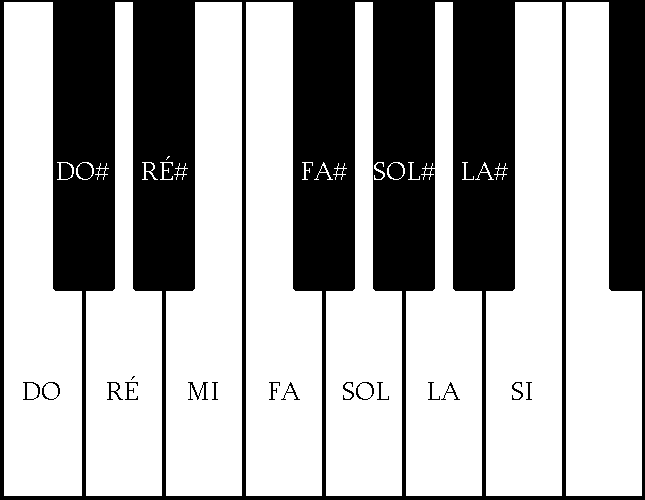 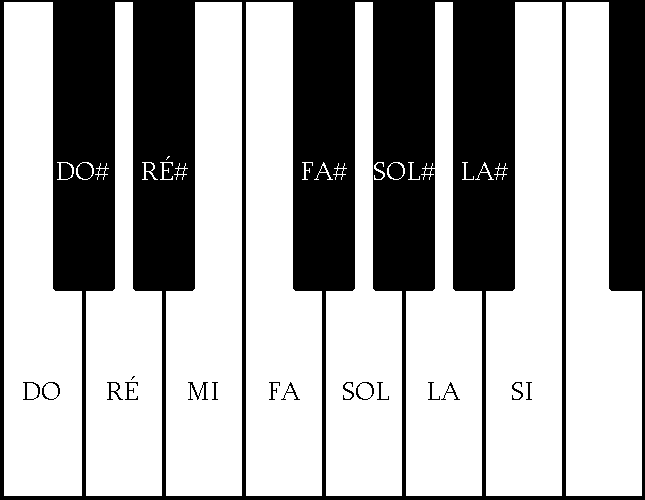 PROJET MUSICAL «  Here’s to you » PARTIE XYLOPHONESol – sol – mi- mi			Sol- sol – mi – solSi – la – si – do			Sol – Sol si- La sol #- la		